Denver Rock Boxes LLC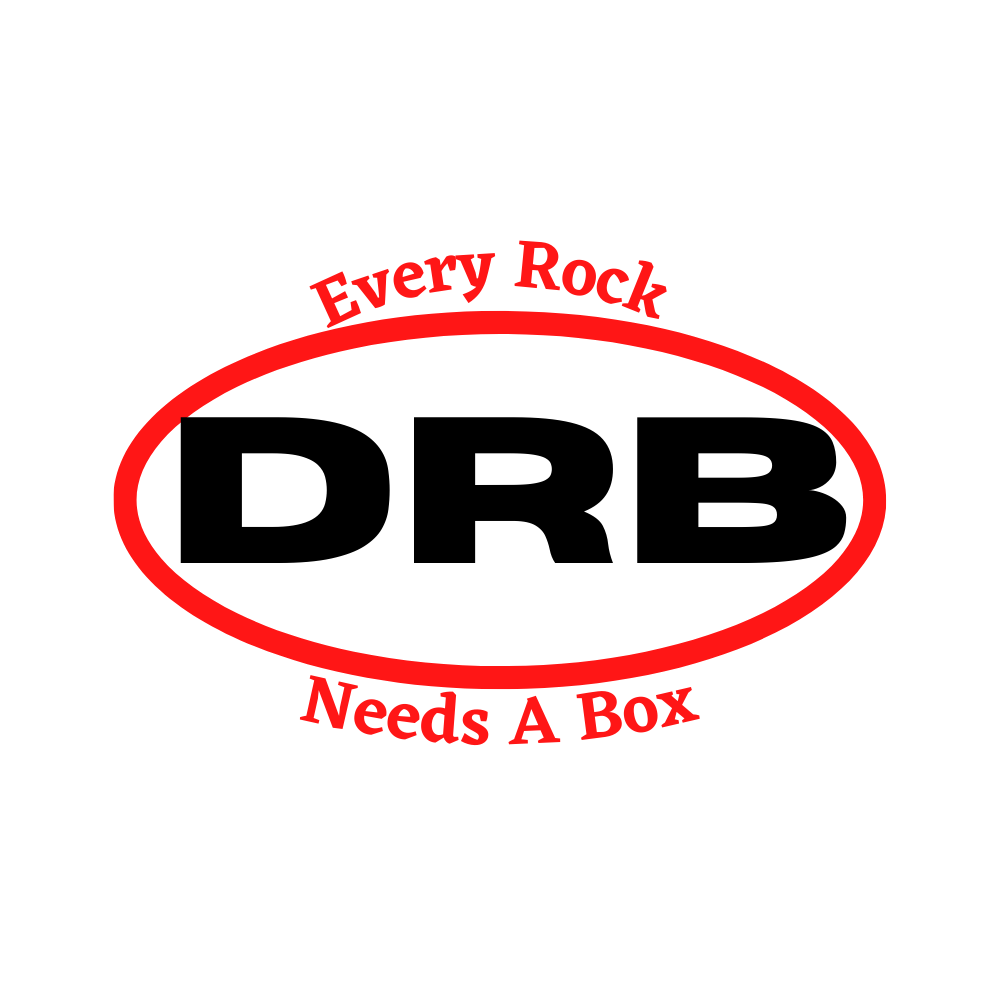 1141 W. 46th Avenue-Unit #7 Denver, CO 80211Office (303)-433-0870    Toll-Free 1-866-710-2700  Website: https://www.denverrockboxes.com/   General InformationDiscounts are based on your cumulative total within a category.  For example, if you purchase 100 MFS-1 Flats and 150 MFS-2 flats, your discount is based on the 250-unit level. Denver Rockboxes sells to both Retail and Wholesale customers.  Wholesale customers must provide a valid state resale/sales tax license. -------------------------------------------------------------------
We accept:  American Express, Discover, MasterCard, Visa, and PayPal for online payments and include Apple pay, Google pay and Samsung pay for all in person payments. Thank you for your support & Business – The Denver Rock Boxes TeamCategory 1- Flats (Mineral flats for carrying and displaying Gems and Minerals)Important note: MFS Flats are shipped unassembled/flat.Category 2- Cotton Filled “Perfect Fit” (White, Pebble-grain leatherette) Category 3- Fold-Up Boxes (Economical Fold-Up paperboard boxes)Category 4- Acrylic BasesCategory 5- Perky Boxes & Acrylics for Perky BoxesCategory 6- Acrylic Stands (3 & 4 Prongs)Category 7- Staplers & Other suppliesItem CodeDepth of MFS Flats(inches)Actual box dimensions(inches)Quantity Discount LevelsQuantity Discount LevelsQuantity Discount LevelsQuantity Discount LevelsQuantity Discount LevelsQuantity Discount LevelsItem CodeDepth of MFS Flats(inches)Actual box dimensions(inches)1502506001,000QtyTotal $Half-Flat11/2Half-Flat Size101/2 X 77/8$1.60$1.36$1.14$1.02$0.90MFS-111/2Standard size
101/2 x 151/2 (inside dimensions)$2.52$2.03$1.85$1.70$1.53MFS-22Standard size
101/2 x 151/2 (inside dimensions)$3.10$2.36$2.12$1.94$1.79MFS-33Standard size
101/2 x 151/2 (inside dimensions)$3.63$2.78$2.46$2.28$2.12MFS-44Standard size
101/2 x 151/2 (inside dimensions)$4.48$3.44$3.07$2.82$2.60MFS-66Standard size
101/2 x 151/2 (inside dimensions)$5.49$4.09$3.79$3.48$3.18Customer Flat2Fold Up Flat$0.79$0.73$0.68$0.68$0.68Item 
CodeNumber of boxes per MFS FlatDepth of boxes(inches)Actual box dimensions(inches)Price per box based on quantityPrice per box based on quantityPrice per box based on quantityPrice per box based on quantityPrice per box based on quantityPrice per box based on quantityPrice per box based on quantityItem 
CodeNumber of boxes per MFS FlatDepth of boxes(inches)Actual box dimensions(inches)Quantity Discount LevelsQuantity Discount LevelsQuantity Discount LevelsQuantity Discount LevelsQuantity Discount LevelsQuantity Discount LevelsQuantity Discount LevelsItem 
CodeNumber of boxes per MFS FlatDepth of boxes(inches)Actual box dimensions(inches)1502506001,000QtyTotal $PFB-44271/2 x 415/16$4.76$3.61$3.19$2.71$2.55PFB-4D437/871/2 x 415/16$5.57$4.23$3.74$3.29$3.11PFB-662415/16 x 415/16$3.98$2.96$2.49$2.30$2.10PFB-6D637/8415/16 x 415/16$4.52$3.52$3.03$2.81$2.53PFB-88247/8 x 39/16$2.35$1.85$1.67$1.54$1.38PFB-8D827/847/8 x 39/16$2.95$2.51$2.24$2.06$1.85PFB-1212239/16 x 31/8$1.56$1.24$1.12$1.02$0.94PFB-12D1227/839/16 x 31/8$2.00$1.69$1.56$1.43$1.30PFB-181811/231/8 x 25/16$1.51$1.19$1.07$0.98$0.89PFB-242411/225/16 x 25/16$1.44$1.08$0.99$0.90$0.86PFB-323211/1625/16 x 111/16$1.38$1.04$0.95$0.89$0.85Item 
CodeNumber of boxes per 
MFS FlatDepth of boxes(inches)Actual box dimensions(inches)Price per 100 boxes based on quantityPrice per 100 boxes based on quantityPrice per 100 boxes based on quantityPrice per 100 boxes based on quantityPrice per 100 boxes based on quantityPrice per 100 boxes based on quantityItem 
CodeNumber of boxes per 
MFS FlatDepth of boxes(inches)Actual box dimensions(inches)Quantity Discount LevelsQuantity Discount LevelsQuantity Discount LevelsQuantity Discount LevelsQuantity Discount LevelsQuantity Discount LevelsItem 
CodeNumber of boxes per 
MFS FlatDepth of boxes(inches)Actual box dimensions(inches)1001,0006,00010,000QtyTotal $FB-441 ½ 7 ¾ x 5 1/3      $36.91$33.33$32.07$30.81FB-6611/251/8 x 51/8$32.66$28.99$27.77$26.57FB-8813/851/8 x 33/4$28.34$25.81$24.96$24.10 FB-121213/833/4 x 31/4$22.70$18.45$17.60$16.74FB-181811/831/4 x 21/2$16.82$14.53$13.96$13.38 FB-20L20151/8 x 11/2$16.25$13.11$12.60$12.08FB-2424121/2 x 23/8$12.65$11.08$10.64$10.19FB-252513 x 2$12.65 $11.08$10.64$10.19FB-353512 x 2$11.42$9.79$9.18$8.57FB-42L42¾33/4 x 1$11.35$9.75$9.13$8.53FB-5454¾11/2 x 11/2$8.57$7.70$7.30 $6.93Item 
CodeDescription of ItemDepth of bases
(inches)Actual box dimensions
(inches)Price per box based on quantityQuantity Discount LevelsPrice per box based on quantityQuantity Discount LevelsPrice per box based on quantityQuantity Discount LevelsPrice per box based on quantityQuantity Discount LevelsPrice per box based on quantityQuantity Discount LevelsItem 
CodeDescription of ItemDepth of bases
(inches)Actual box dimensions
(inches)1100250QtyTotal $Acrylic Base 11/4Base1/411/4 x 11/4$0.58$0.48$0.39Acrylic Base 11/4 X 11/2Base1/411/4 X 11/2$0.58$0.48$0.39Acrylic Base 11/2Base1/411/2 x 11/2$0.64$0.53$0.55Acrylic Base 2 x 2Base1/42 x 2$2.6724= $2.4048= $2.14 Acrylic Base 2 x 3Base1/42 x 3$3.7424=  $3.2148= $2.67Slotted Acrylic Base Label Holder1/41 ¼ x 1$0.58$0.48$0.39Acrylic Base 13/16 x 13/16 BlackBase1/413/16 x 13/16$0.58$0.48$0.39Acrylic Base 13/16 x 13/16 Clear Base1/413/16 x 13/16$0.58$0.48$0.39Item 
CodeNumber of boxes per 
MFS FlatDepth of boxes
(inches)Actual box dimensions
(inches)Price per box based on quantityPrice per box based on quantityPrice per box based on quantityPrice per box based on quantityPrice per box based on quantityPrice per box based on quantityItem 
CodeNumber of boxes per 
MFS FlatDepth of boxes
(inches)Actual box dimensions
(inches)Quantity Discount LevelsQuantity Discount LevelsQuantity Discount LevelsQuantity Discount LevelsQuantity Discount LevelsQuantity Discount LevelsItem 
CodeNumber of boxes per 
MFS FlatDepth of boxes
(inches)Actual box dimensions
(inches)170350Case
(700)QtyTotal $Perky Box7011/411/4 x 11/4$0.80$0.69$0.64$0.58Acrylic Base 13/16 Clear1/413/16 x 13/16$0.58$0.48$0.39N/AAcrylic Base 13/16 Black1/413/16 x 13/16$0.58$0.48$0.39N/AItem 
CodeDescription of ItemActual Base dimensions
(inches)Item 
CodeDescription of ItemActual Base dimensions
(inches)1-2324-4748+Acrylic 1 ½ - 3 ProngPronged Base1 ½ x 1 ½$2.52$2.25$1.99Acrylic 1 ½ - 4 ProngPronged Base1 ½ x 1 ½$2.71$2.45$2.18Acrylic 2 – 3 ProngPronged Base2 X 2 - 2 x 2 ½ $2.81$2.54$2.27Acrylic 2 x 2 1/2 -3 ProngPronged Base$2.81$2.54$2.27Acrylic 2 – 4 ProngPronged Base2 x 2$3.03$2.77$2.50Acrylic 3 - 3 ProngPronged Base3 x 3$3.35$3.09$2.82Acrylic 3 – 4 ProngPronged Base3 x 3$3.45$3.18$2.92Acrylic 4 – 3 ProngPronged Base4 x 4$3.74$3.47$3.21Acrylic 4 – 4 ProngPronged Base4 x 4$4.17$3.90$3.63ItemUnit PriceQty DiscountQtyTotal $Salco P694 - jam-resistant, heavy-duty stapler$56.17No Disc.Bostitch - heavy-duty stapler$45.47No Disc.Box of 5,000 galvanized staples (310/9)$19.26No Disc.Plastic bags - bag size 21” x 38” (roll weighs 24 lbs)1= $77.045+ $74  Vinyl Plastic Sleeves 3 ¾“x 2 ¾“ self-adhesive1= $0.26100+ $0.21 Jewelers Loupe1= $5.35No Disc.Geo-Tack 80 Gram Pack   (Reusable adhesive)1= $7.00No Disc.